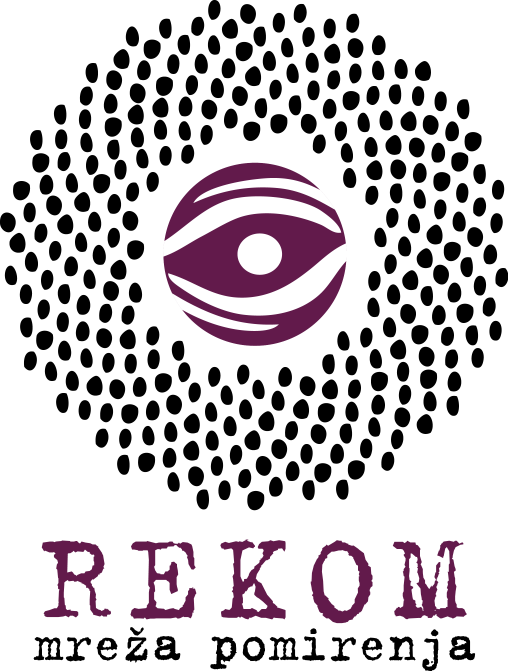 Podrška malim inicijativama koje doprinose regionalnom pomirenjuPrijavni formularPodnosilac predloga projekta Molimo vas da dodate redove, ukoliko je potrebnoPredlog projektaNaziv projektaNaziv organizacije/Ime i prezime pojedincaAdresaTelefonE-mail adresaWebsite/Facebook/Twitter/InstagramKontakt osoba za projekatGodina registracijePravna formaMatični brojPartneri (Da/Ne)Tip organizacije (aktivistička organizacija, udruženje žrtava, tink tenk, umetnička grupa, organizacija koja pruža usluge itd.)Broj članovaBroj zaposlenihPreporuke (Navedite referentne osobe za preporuku i kontakt)Ime/Pozicija/E-mailRad na sličnim projektimaRad na sličnim projektimaNaziv projektaTrajanjeBudžetDonatorJavna vidljivost (medijski prilog, sl.)Naziv projektaTrajanjeBudžetDonatorJavna vidljivost (medijski prilog, sl.)Naziv projektaTrajanjeBudžetDonatorJavna vidljivost (medijski prilog, sl.)Naziv projektaTrajanjeBudžetDonatorJavna vidljivost (medijski prilog, sl.)Naziv projektaTrajanjeBudžetDonatorJavna vidljivost (medijski prilog, sl.)Naziv projektaTrajanjeBudžetDonatorJavna vidljivost (medijski prilog, sl.)Naziv projektaOpis problemaDefinišite problem kojim se bavi vaš predlog projekta, na šta želite da utičete i na koji način je to relevantno za regionalno pomirenje.Opis projektaOpišite glavnu ideju, kako ćete rešiti navedeni problem i koju promenu želite da postignete.Cilj(evi) projektaNavedite što konkretniji cilj ili ciljeve čijim će se ostvarivanjem doprineti rešavanju problema.Glavne aktivnosti i očekivani rezultatiOpišite detaljno konkretne aktivnosti koje nameravate da sprovedete kao i način na koji će doprineti ostvarivanju postavljenih ciljevaCiljne grupeNavedite kome je projekat namenjen i kako će im koristiti.Područje na kom će se sprovoditi (regioni, opštine)Predviđeno trajanje Navedite okvirno datume.VidljivostOpišite plan promocije.Ukupan budžet projekta